Nederlandse Zorg Autoriteit (NZa) t.a.v. mw. Dr. M.J. Kaljouw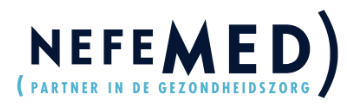 Geachte mevrouw Kaljouw,Uit diverse nieuwsberichten heeft Nefemed, de belangenorganisatie van producenten en importeurs van medische hulpmiddelen en- technologieën, kennisgenomen van de aan de NZa toebedeelde coördinerende rol rond de herstart van reguliere zorg voor mensen zonder corona. De bij Nefemed aangesloten bedrijven realiseren zich terdege voor welke opgave ziekenhuizen en zorgprofessionals ook de komende periode komen te staan i.v.m. de herstart van zowel de acute als de ‘overige’ reguliere zorg. Te meer nu er sprake is geweest -zo hebben de leden ervaren- van een groot uitstel van de algemene chirurgie en een nagenoeg volledig uitstel van orthopedische- en cardio(vasculaire) operaties. In de door uw organisatie uitgebrachte urgentielijst medisch-specialistische zorg wordt dit beeld nader -ook voor andere specialismen- onderbouwd. De aanleiding voor deze brief is om betrokkenheid van Nefemed te vragen bij het (boven)regionaal herstarten van de reguliere zorg. Juist in deze herstart- fase kunnen en willen medische hulpmiddelenbedrijven een bijdrage leveren met hun expertise over medische hulpmiddelen in het algemeen én over de levering en bevoorrading bij een (Europese/wereldwijde) exponentiële vraag naar hulpmiddelen in het bijzonder. Aan de hand van een voorbeeld licht ik u graag het verzoek om betrokkenheid van Nefemed nader toe. Normaliter worden er in Nederland 1.000 pacemakers per maand geplaatst. Indien vanaf 1 mei a.s. de implantaties weer opgestart kunnen worden, zal er sprake zijn van een achterstand van circa 2.000 implantaties. In de omringende landen in Europa, maar ook wereldwijd, zal eenzelfde inhaalslag gemaakt gaan worden. Daarnaast is van belang dat in de afgelopen jaren de voorraden in de ziekenhuizen minder groot zijn geworden, waarmee de afhankelijkheid van goede logistiek van medische hulpmiddelenfabrikanten is toegenomen. Tevens is de verwachting dat als gevolg van de corona crisis de productie, het transport en de levering van bepaalde grondstoffen voor en/of medische hulpmiddelen nog voor problemen kunnen zorgen. Betrokkenheid van de producenten en importeurs van deze medische hulpmiddelen is dan ook van belang om mogelijke tekorten tijdig te kunnen signaleren en hierop te anticiperen zodat de herstart van de reguliere zorg zo goed en soepel mogelijk kan verlopen. Indien bij een herstart van de reguliere zorg ‘alleen’ door ziekenhuizen gebruikt gemaakt gaat worden van de reguliere lokale inkoopkanalen, kan geen goed beeld geschetst worden van de daadwerkelijke vraag en tekorten. Een -bij voorkeur Europees- totaaloverzicht van benodigde medische hulpmiddelen is dan ook uiterst gewenst, zodat lid-bedrijven hun (Europese) bevoorrading constant kunnen bijsturen. De urgentielijst biedt hiervoor houvast. De bij Nefemed aangesloten bedrijven zouden graag ook bij de verdere actualisatie van deze lijst betrokken worden.    Zou u zo vriendelijk willen zijn om aan te geven op welk moment en op welke wijze Nefemed betrokken kan worden bij de herstart van de reguliere zorg?In afwachting van uw reactie,verblijf ik met vriendelijke groet,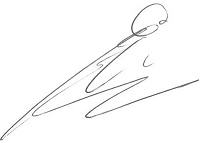 Caroline EmmenDirecteur Nefemed c.c. : 	Ministerie van VWS, t.a.v. minister M. van RijnIGJ, t..a.v. inspecteur generaal, mw. R. van Diemen Kenmerk	:bri.Betreft	:Datum	:24 April 2020 24 April 2020 